2019冠狀病毒病 (COVID-19)的爆發與疾病地理的研習<初中地理科> <學生工作紙>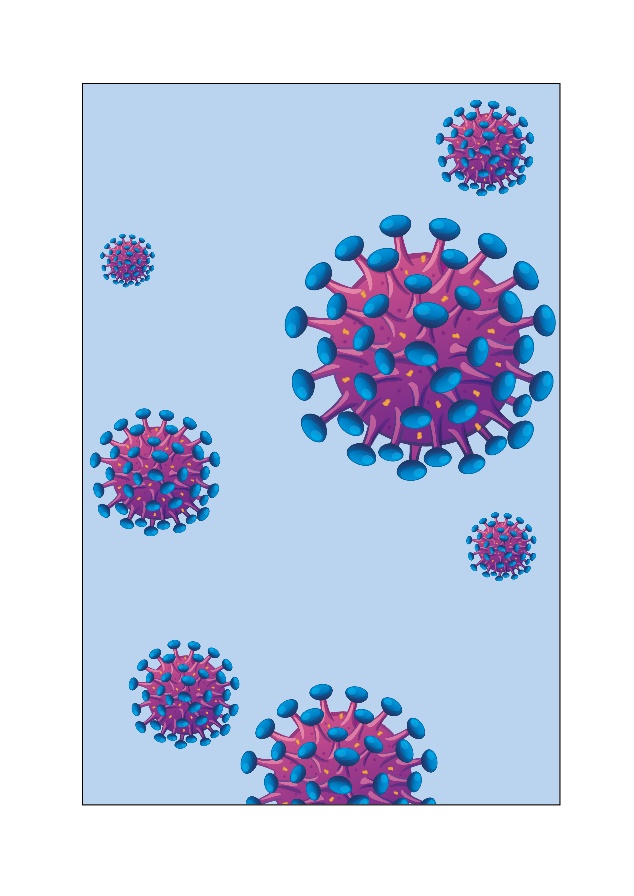 何謂冠狀病毒病 (COVID-19) / 新型冠狀病毒？(註：如同學已在其他學科中認識了有關冠狀病毒病的知識，便不用回答此部分的問題)閱讀有關傳染病及冠狀病毒病的資料：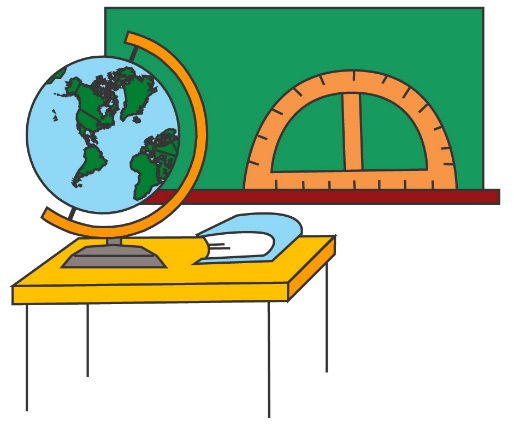 甚麼是冠狀病毒病 (COVID-19)？它帶有甚麼病徵？根據傳染病的定義，你認為冠狀病毒病是傳染病的一種嗎？為何你有此想法？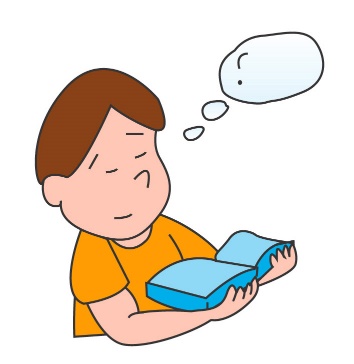 冠狀病毒病的傳染鏈是怎樣的？冠狀病毒病是如何蔓延？香港的情況是怎樣？瀏覽以下有關冠狀病毒病在香港傳播及感染的最新情況。https://chp-dashboard.geodata.gov.hk/nia/zh.html在下表填寫香港受病毒影響的情況。數據/資料的日期： _____________________________繪畫合適圖表來表達上述的數字。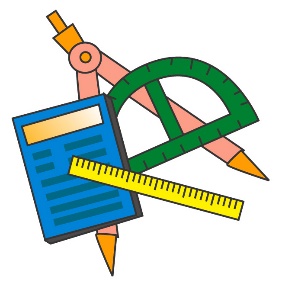 閱讀網頁中的地圖：圖中用了哪種圖表去表達正在接受14天家居檢疫人士所居住大廈的分布？根據該圖表，描述正在接受14天家居檢疫人士所居住大廈的分布。14天家居檢疫人士所居住大廈的分布與過去14天內確診個案曾經逗留的建築物的分布有沒有關係？如有，該關係又代表甚麼？根據以下網頁的資料/數據，在下圖繪畫一幅香港在過去14天確診冠狀病毒病感染個案區位的分布點示圖或比例符號圖。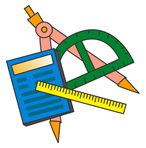 香港特別行政區政府「2019冠狀病毒病」專題網頁 (請參看網頁中“過去14天內曾有確診2019冠狀病毒病個案的大廈名單”部分)https://www.coronavirus.gov.hk/chi/index.html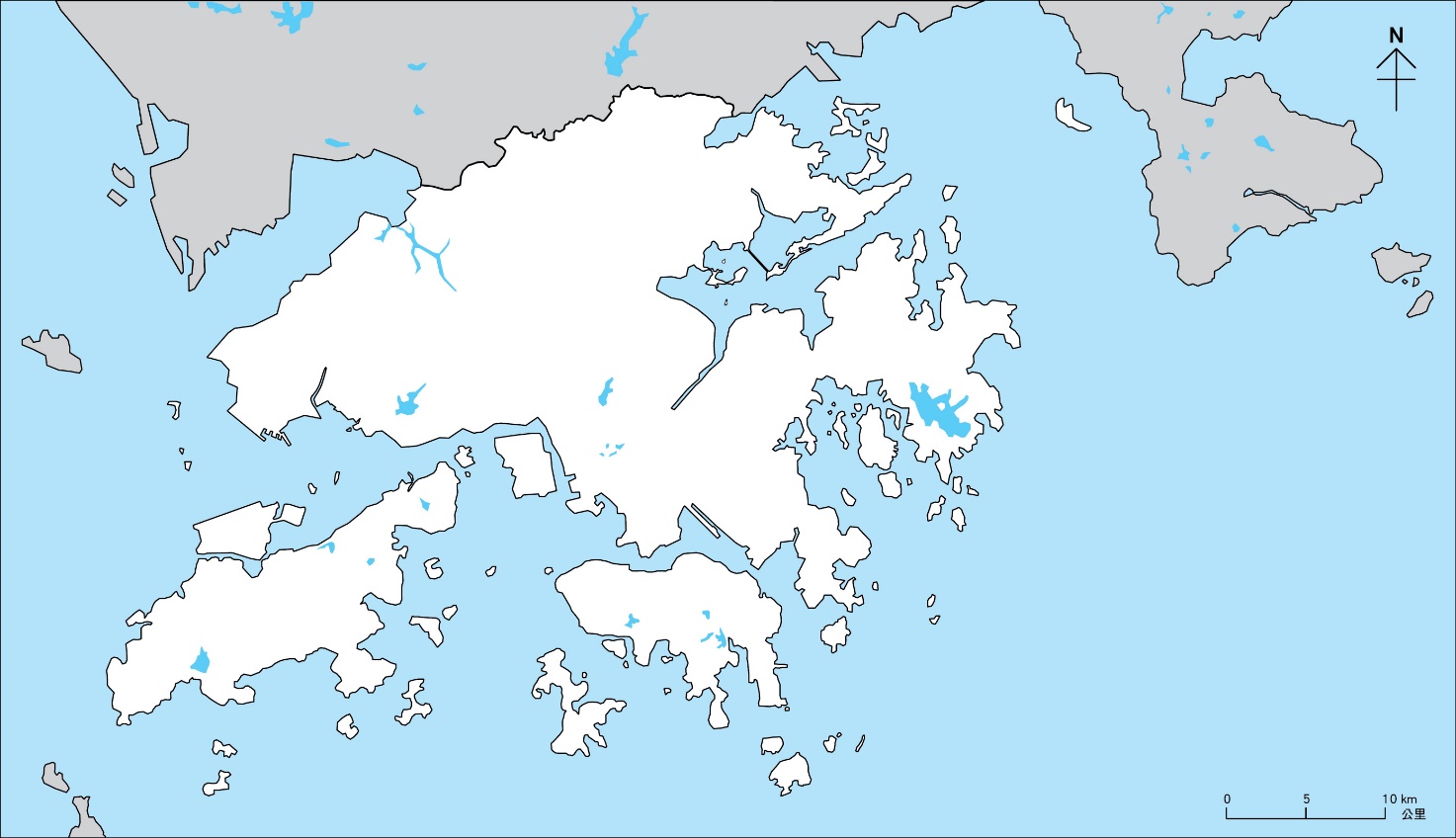 標題(及數據日期)：________________________________________________________這疾病的蔓延模式是怎樣的？根據世界衛生組織的資料顯示，在哪個地方最先發現新的冠狀病毒病？https://www.who.int/zh/emergencies/diseases/novel-coronavirus-2019瀏覽以下網址，這病毒在中國的感染情況如何？在下圖繪畫一幅加插了棒形圖的地圖以表達各省份的感染數字及死亡數字。騰訊新聞-新型冠狀病毒肺炎  疫情實時追蹤  (數據來源：國家及各省市衛健委)https://news.qq.com/zt2020/page/feiyan.htm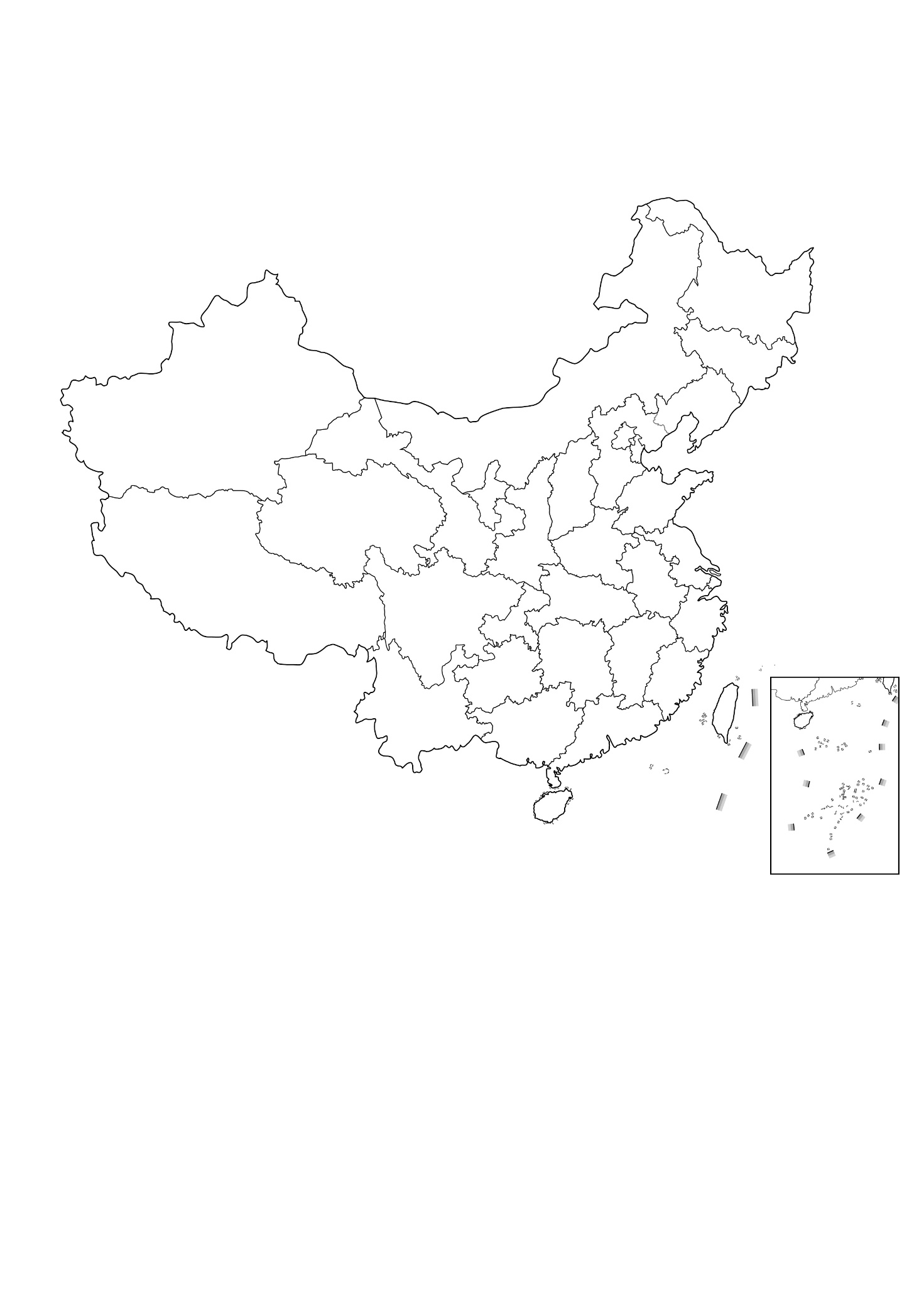 標題(及數據日期)：________________________________________________________這病毒也傳播到世界其他地方。在下圖中標示冠狀病毒病感染個案的國家/城市。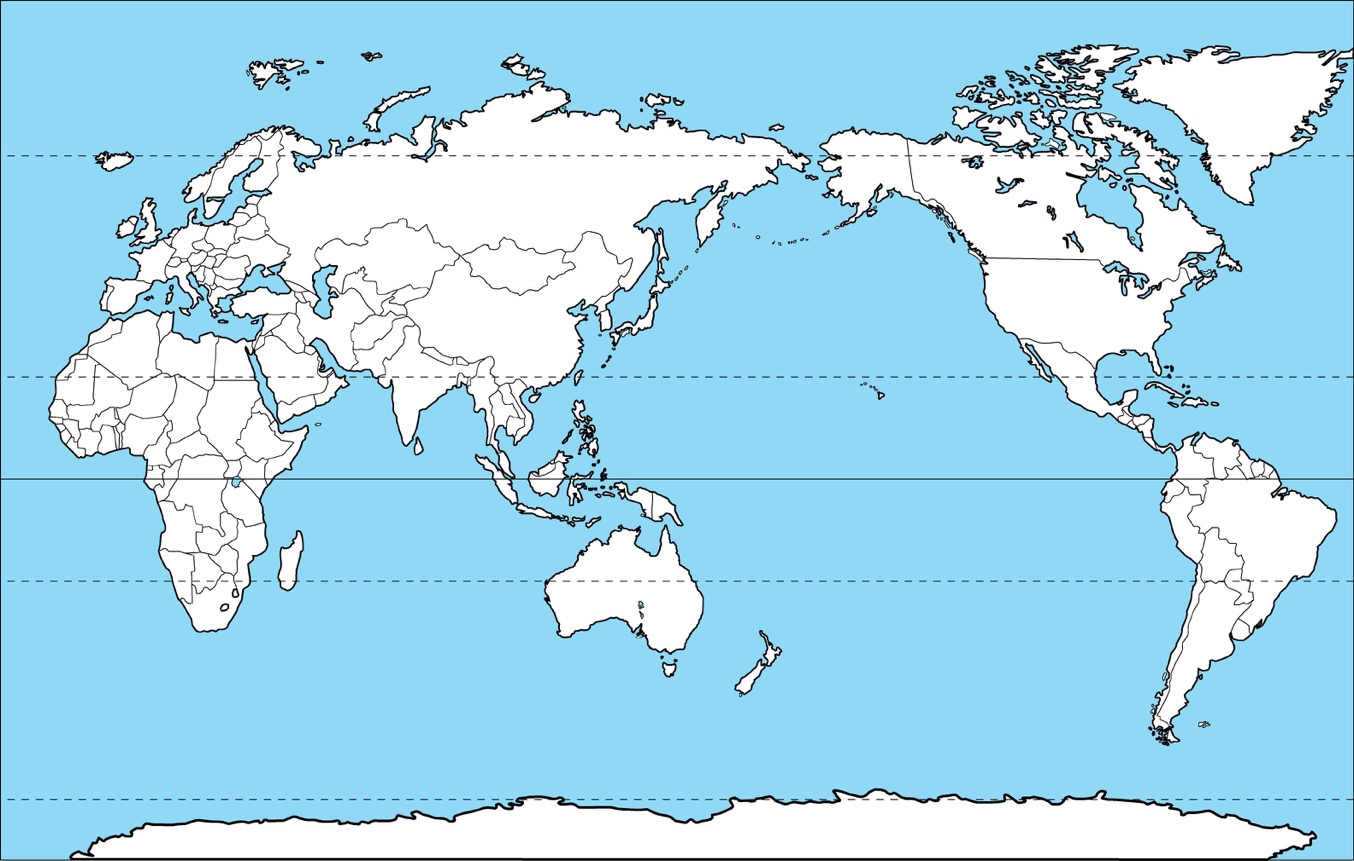 標題(及數據日期)：___________________________________________________試想想可以利用哪種圖表去表達在這些國家/城市所感染的個案數目？利用所選取的圖表在上圖顯示出來。這種圖表的名稱是甚麼？利用這種圖表來表達數據有甚麼好處及壞處？描述冠狀病毒病在全球的分布情況。為何冠狀病毒病以這種方式蔓延？閱讀以下資料或你從互聯網中搜集到的資料，找出這傳染病由開始爆發的地方到香港及其他地方的途徑。為何它傳播得如此快？我們可以如何防止冠狀病毒病的蔓延及在本地傳播？閱讀以下網址，然後完成下表。本工作紙的第(I)部分根據香港衛生署衛生防護中心的資料介紹了傳染病的特徵。根據這些特徵，從以下網址中的資料，找出控制是次冠狀病毒病蔓延及在本地傳播的可行措施，填於下表中。接著，把表中各措施分類為 (1) 個人層面 或 (2) 政府層面 兩部分。隨著冠狀病毒病蔓延至全球各個地方，建議一些國與國之間可採取的合作防疫措施。為何我們應該關注受冠狀病毒病感染和影響的民眾？我們可以怎樣幫助他們？瀏覽以下網址，                  根據2月7日的疫情報告，哪個國家最受這病毒的影響？面對這個國家當日有那麼多的感染及死亡個案，你有甚麼感覺？除了被感染的人受影響，那時候當地的居民也同樣受影響。閱讀以下一位當地居民的心聲。就上述居民的心聲，如你要在社交媒體中作回應，你會如何鼓勵她？           你的回應：同樣，香港在那個時候也是受著病毒感染的城市，而在那段日子，我們經常看到以下的報導。香港社會上不同人士對這次疫情的反應也不同，你對他們的反應有甚麼感想？就當時的社會情況及疫情，建議一些你可幫助其他受影響人士的具體行動。學習階段課題相關課程內容 /學習重點本學生工作紙的相關部分初中從地理角度看疾病 – 面對一個正在蔓延的危機知識傳染病的定義及其特性2019冠狀病毒病 (COVID-19)/新型冠狀病毒的特性它是如何蔓延及分布？我們可以如何防止它蔓延至香港及在本地散播？技能繪製棒形圖及等值區域圖等來表達傳染病的數量、爆發和蔓延閱讀及闡釋技能寫作及表達能力價值觀及態度關注受疫情影響地區民眾的情況及培養同理心培養積極面對疫情的態度第 2-15頁有關傳染病概念的資料：https://www.chp.gov.hk/files/pdf/guidelines_on_prevention_of_communicable_diseases_in_schools_kindergartens_kindergartens_cum_child_care-centres_child_are_centres_chi.pdf有關冠狀病毒病的資料：「2019冠狀病毒病」香港衛生署衛生防護中心https://www.chp.gov.hk/tc/healthtopics/content/24/102466.html世界衛生組織 – 冠狀病毒病(COVID-19)疫情https://www.who.int/emergencies/diseases/novel-coronavirus-2019 (英文版)https://www.who.int/zh/emergencies/diseases/novel-coronavirus-2019 (中文版)病原體傳染源傳播途徑宿主情況數目確診個案仍住院接受檢查個案死亡個案出院個案衛生防護中心調查三宗新增輸入的新冠狀病毒感染確診個案 – 2020年1月26日https://www.info.gov.hk/gia/general/202001/27/P2020012700048.htm衛生防護中心調查兩宗新增輸入的新冠狀病毒感染確診個案 – 2020年1月29日https://www.info.gov.hk/gia/general/202001/29/P2020012900784.htm鑽石公主號郵輪新增41人確診　包括21名日本人https://news.rthk.hk/rthk/ch/component/k2/1507173-20200207.htm衛生防護中心調查三宗新增輸入的新冠狀病毒感染確診個案 – 2020年2月5日https://www.info.gov.hk/gia/general/202002/05/P2020020400730.htm世界衛生組織 – 就新型冠狀病毒（2019-nCoV）對公眾的建議https://www.who.int/zh/emergencies/diseases/novel-coronavirus-2019/advice-for-public教育局宣布全港學校最早在三月二日https://www.info.gov.hk/gia/general/202001/31/P2020013100639.htm學校預防新型冠狀病毒措施https://www.edb.gov.hk/attachment/tc/sch-admin/admin/about-sch/diseases-prevention/edb_20200124_chi.pdf政府應對新型冠狀病毒的檢疫安排 – 2020年2月3日https://www.info.gov.hk/gia/general/202002/03/P2020020300564.htm政府宣布將對從內地入境人士實施強制檢疫措施 – 2020年2月5日https://www.info.gov.hk/gia/general/202002/05/P2020020500747.htm控制傳染病蔓延的因素防止傳播的方法個人 / 政府層面控制傳染源切斷傳播途徑保護宿主World Health Organisation – Coronavirus Disease (COVID-2019) situation reportshttps://www.who.int/emergencies/diseases/novel-coronavirus-2019/situation-reports2020年2月7日的報告一位武漢女生的日記：我在武漢封城的日子我是一名社工，獨自一人離開家鄉到武漢工作，因為疫情的緣故，我沒有回家鄉，只可留在家中。武漢封城後，我偶爾到街上買些食物及日用品。街上的情況變得寂靜，平時熱鬧的街道，現在也變得行人稀少。今天去了菜市場，攤位少了一半，賣的菜也比較少，超市裏搶購的人依然很多，很多東西也被搶光了，米倒是還有一些。我也去了藥店，依然沒有口罩和酒精。回家後，我就把身上的衣服全洗了，也洗了澡。保持清潔衛生現在是異常重要，一天大概要洗二三十次手！為了渡過這個疫情，我決定要好好緞練自己，多做運動。明天一定會更好的！全城搶口罩  藥房賣貴9倍http://paper.wenweipo.com/2020/01/09/HK2001090006.htm武漢肺炎疫情引超市搶購潮？食衛局回應近日：現時食品供應正常https://food.ulifestyle.com.hk/restaurant/news/detail/2551708/【派口罩  不斷更新】良心商戶派口罩與港人共渡難關  本周全港各區免費派口罩一覽https://skypost.ulifestyle.com.hk/article/2555507/海關搗6-8萬假口罩拘一漢https://hk.news.yahoo.com/海關搗6-8萬假口罩拘-漢-214500254.html星島日報  -  兒子自願加入醫護抗疫隊伍   麥潔文：生死由天https://std.stheadline.com/instant/articles/detail/1195892/即時-娛樂-兒子自願加入醫護抗疫隊伍-麥潔文-生死由天